Приложение №1.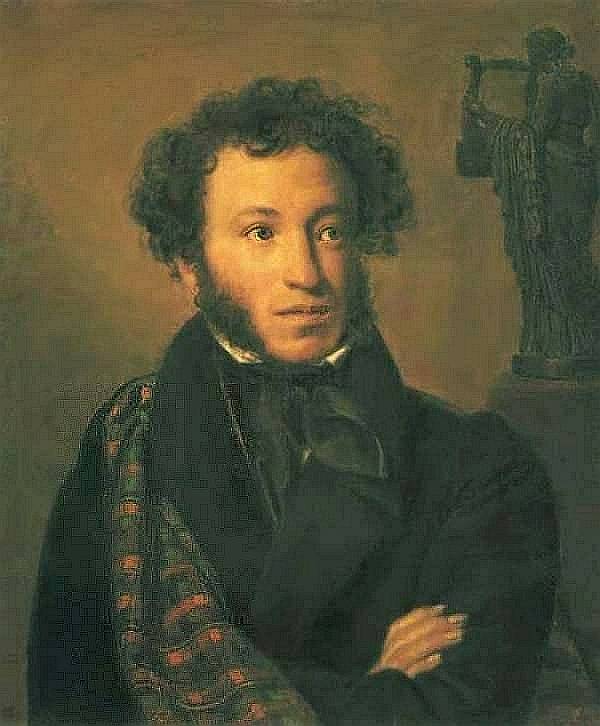 О.А.КипренскийПортрет Александра Сергеевича Пушкина 1827г, холст, масло, 68 x 54 см
Государственная Третьяковская галерея, Москва Воссина И.В. 222-473-078